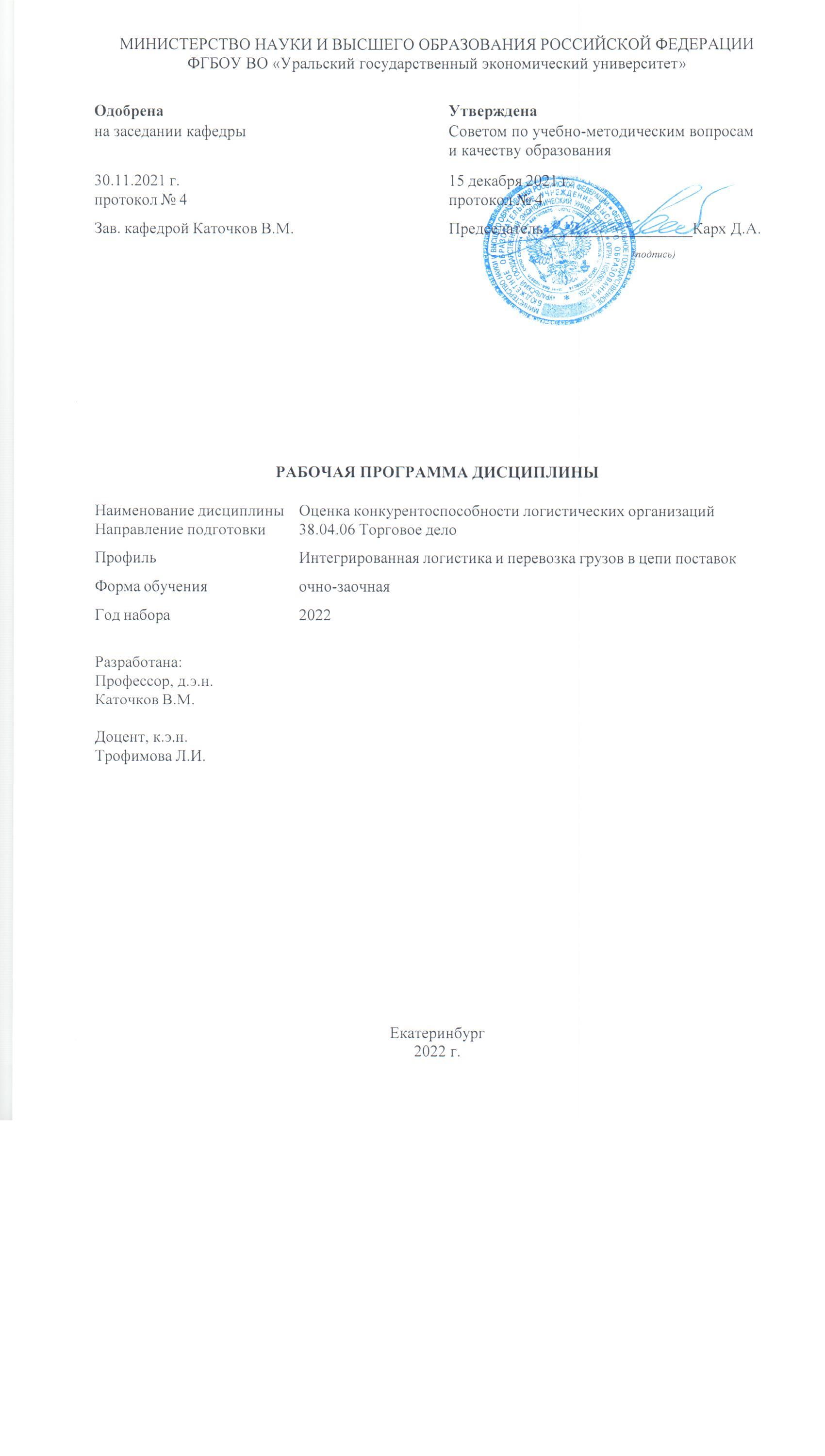 СОДЕРЖАНИЕСОДЕРЖАНИЕВВЕДЕНИЕ31. ЦЕЛЬ ОСВОЕНИЯ ДИСЦИПЛИНЫ32. МЕСТО ДИСЦИПЛИНЫ  В СТРУКТУРЕ ОПОП33. ОБЪЕМ ДИСЦИПЛИНЫ34. ПЛАНИРУЕМЫЕ РЕЗУЛЬТАТЫ ОСВОЕНИЯ ОПОП35. ТЕМАТИЧЕСКИЙ ПЛАН56. ФОРМЫ ТЕКУЩЕГО КОНТРОЛЯ И ПРОМЕЖУТОЧНОЙ АТТЕСТАЦИИШКАЛЫ ОЦЕНИВАНИЯ66. ФОРМЫ ТЕКУЩЕГО КОНТРОЛЯ И ПРОМЕЖУТОЧНОЙ АТТЕСТАЦИИШКАЛЫ ОЦЕНИВАНИЯ7.  СОДЕРЖАНИЕ ДИСЦИПЛИНЫ88. ОСОБЕННОСТИ ОРГАНИЗАЦИИ ОБРАЗОВАТЕЛЬНОГОПРОЦЕССА ПО ДИСЦИПЛИНЕ ДЛЯ ЛИЦ С ОГРАНИЧЕННЫМИ ВОЗМОЖНОСТЯМИ ЗДОРОВЬЯ128. ОСОБЕННОСТИ ОРГАНИЗАЦИИ ОБРАЗОВАТЕЛЬНОГОПРОЦЕССА ПО ДИСЦИПЛИНЕ ДЛЯ ЛИЦ С ОГРАНИЧЕННЫМИ ВОЗМОЖНОСТЯМИ ЗДОРОВЬЯ9. ПЕРЕЧЕНЬ ОСНОВНОЙ И ДОПОЛНИТЕЛЬНОЙ УЧЕБНОЙ ЛИТЕРАТУРЫ, НЕОБХОДИМОЙ ДЛЯ ОСВОЕНИЯ ДИСЦИПЛИНЫ129. ПЕРЕЧЕНЬ ОСНОВНОЙ И ДОПОЛНИТЕЛЬНОЙ УЧЕБНОЙ ЛИТЕРАТУРЫ, НЕОБХОДИМОЙ ДЛЯ ОСВОЕНИЯ ДИСЦИПЛИНЫ10. ПЕРЕЧЕНЬ ИНФОРМАЦИОННЫХ ТЕХНОЛОГИЙ, ВКЛЮЧАЯ ПЕРЕЧЕНЬ ЛИЦЕНЗИОННОГО ПРОГРАММНОГО ОБЕСПЕЧЕНИЯ И ИНФОРМАЦИОННЫХ СПРАВОЧНЫХ СИСТЕМ,  ОНЛАЙН КУРСОВ, ИСПОЛЬЗУЕМЫХ ПРИ ОСУЩЕСТВЛЕНИИ ОБРАЗОВАТЕЛЬНОГО ПРОЦЕССА ПО ДИСЦИПЛИНЕ1210. ПЕРЕЧЕНЬ ИНФОРМАЦИОННЫХ ТЕХНОЛОГИЙ, ВКЛЮЧАЯ ПЕРЕЧЕНЬ ЛИЦЕНЗИОННОГО ПРОГРАММНОГО ОБЕСПЕЧЕНИЯ И ИНФОРМАЦИОННЫХ СПРАВОЧНЫХ СИСТЕМ,  ОНЛАЙН КУРСОВ, ИСПОЛЬЗУЕМЫХ ПРИ ОСУЩЕСТВЛЕНИИ ОБРАЗОВАТЕЛЬНОГО ПРОЦЕССА ПО ДИСЦИПЛИНЕ11. ОПИСАНИЕ МАТЕРИАЛЬНО-ТЕХНИЧЕСКОЙ БАЗЫ, НЕОБХОДИМОЙ ДЛЯ ОСУЩЕСТВЛЕНИЯ ОБРАЗОВАТЕЛЬНОГО ПРОЦЕССА ПО ДИСЦИПЛИНЕ1311. ОПИСАНИЕ МАТЕРИАЛЬНО-ТЕХНИЧЕСКОЙ БАЗЫ, НЕОБХОДИМОЙ ДЛЯ ОСУЩЕСТВЛЕНИЯ ОБРАЗОВАТЕЛЬНОГО ПРОЦЕССА ПО ДИСЦИПЛИНЕВВЕДЕНИЕВВЕДЕНИЕВВЕДЕНИЕВВЕДЕНИЕВВЕДЕНИЕВВЕДЕНИЕВВЕДЕНИЕВВЕДЕНИЕВВЕДЕНИЕВВЕДЕНИЕРабочая программа дисциплины является частью основной профессиональной образовательной программы высшего образования - программы магистратуры, разработанной в соответствии с ФГОС ВОРабочая программа дисциплины является частью основной профессиональной образовательной программы высшего образования - программы магистратуры, разработанной в соответствии с ФГОС ВОРабочая программа дисциплины является частью основной профессиональной образовательной программы высшего образования - программы магистратуры, разработанной в соответствии с ФГОС ВОРабочая программа дисциплины является частью основной профессиональной образовательной программы высшего образования - программы магистратуры, разработанной в соответствии с ФГОС ВОРабочая программа дисциплины является частью основной профессиональной образовательной программы высшего образования - программы магистратуры, разработанной в соответствии с ФГОС ВОРабочая программа дисциплины является частью основной профессиональной образовательной программы высшего образования - программы магистратуры, разработанной в соответствии с ФГОС ВОРабочая программа дисциплины является частью основной профессиональной образовательной программы высшего образования - программы магистратуры, разработанной в соответствии с ФГОС ВОРабочая программа дисциплины является частью основной профессиональной образовательной программы высшего образования - программы магистратуры, разработанной в соответствии с ФГОС ВОРабочая программа дисциплины является частью основной профессиональной образовательной программы высшего образования - программы магистратуры, разработанной в соответствии с ФГОС ВОРабочая программа дисциплины является частью основной профессиональной образовательной программы высшего образования - программы магистратуры, разработанной в соответствии с ФГОС ВОФГОС ВОФедеральный государственный образовательный стандарт высшего образования - магистратура по направлению подготовки 38.04.06 Торговое дело (приказ Минобрнауки России от 12.08.2020 г. № 982)Федеральный государственный образовательный стандарт высшего образования - магистратура по направлению подготовки 38.04.06 Торговое дело (приказ Минобрнауки России от 12.08.2020 г. № 982)Федеральный государственный образовательный стандарт высшего образования - магистратура по направлению подготовки 38.04.06 Торговое дело (приказ Минобрнауки России от 12.08.2020 г. № 982)Федеральный государственный образовательный стандарт высшего образования - магистратура по направлению подготовки 38.04.06 Торговое дело (приказ Минобрнауки России от 12.08.2020 г. № 982)Федеральный государственный образовательный стандарт высшего образования - магистратура по направлению подготовки 38.04.06 Торговое дело (приказ Минобрнауки России от 12.08.2020 г. № 982)Федеральный государственный образовательный стандарт высшего образования - магистратура по направлению подготовки 38.04.06 Торговое дело (приказ Минобрнауки России от 12.08.2020 г. № 982)Федеральный государственный образовательный стандарт высшего образования - магистратура по направлению подготовки 38.04.06 Торговое дело (приказ Минобрнауки России от 12.08.2020 г. № 982)Федеральный государственный образовательный стандарт высшего образования - магистратура по направлению подготовки 38.04.06 Торговое дело (приказ Минобрнауки России от 12.08.2020 г. № 982)Федеральный государственный образовательный стандарт высшего образования - магистратура по направлению подготовки 38.04.06 Торговое дело (приказ Минобрнауки России от 12.08.2020 г. № 982)ПС1. ЦЕЛЬ ОСВОЕНИЯ ДИСЦИПЛИНЫ 1. ЦЕЛЬ ОСВОЕНИЯ ДИСЦИПЛИНЫ 1. ЦЕЛЬ ОСВОЕНИЯ ДИСЦИПЛИНЫ 1. ЦЕЛЬ ОСВОЕНИЯ ДИСЦИПЛИНЫ 1. ЦЕЛЬ ОСВОЕНИЯ ДИСЦИПЛИНЫ 1. ЦЕЛЬ ОСВОЕНИЯ ДИСЦИПЛИНЫ 1. ЦЕЛЬ ОСВОЕНИЯ ДИСЦИПЛИНЫ 1. ЦЕЛЬ ОСВОЕНИЯ ДИСЦИПЛИНЫ 1. ЦЕЛЬ ОСВОЕНИЯ ДИСЦИПЛИНЫ 1. ЦЕЛЬ ОСВОЕНИЯ ДИСЦИПЛИНЫ Формирование компетенций, направленных на закрепление способности самостоятельно оценивать эффективность логистической деятельности, контроль операционных и ключевых финансовых  показателей, направленных на формирование и  удержание конкурентных  позиций в условиях ужесточения конкуренции, разработку  логистической стратегии организацииФормирование компетенций, направленных на закрепление способности самостоятельно оценивать эффективность логистической деятельности, контроль операционных и ключевых финансовых  показателей, направленных на формирование и  удержание конкурентных  позиций в условиях ужесточения конкуренции, разработку  логистической стратегии организацииФормирование компетенций, направленных на закрепление способности самостоятельно оценивать эффективность логистической деятельности, контроль операционных и ключевых финансовых  показателей, направленных на формирование и  удержание конкурентных  позиций в условиях ужесточения конкуренции, разработку  логистической стратегии организацииФормирование компетенций, направленных на закрепление способности самостоятельно оценивать эффективность логистической деятельности, контроль операционных и ключевых финансовых  показателей, направленных на формирование и  удержание конкурентных  позиций в условиях ужесточения конкуренции, разработку  логистической стратегии организацииФормирование компетенций, направленных на закрепление способности самостоятельно оценивать эффективность логистической деятельности, контроль операционных и ключевых финансовых  показателей, направленных на формирование и  удержание конкурентных  позиций в условиях ужесточения конкуренции, разработку  логистической стратегии организацииФормирование компетенций, направленных на закрепление способности самостоятельно оценивать эффективность логистической деятельности, контроль операционных и ключевых финансовых  показателей, направленных на формирование и  удержание конкурентных  позиций в условиях ужесточения конкуренции, разработку  логистической стратегии организацииФормирование компетенций, направленных на закрепление способности самостоятельно оценивать эффективность логистической деятельности, контроль операционных и ключевых финансовых  показателей, направленных на формирование и  удержание конкурентных  позиций в условиях ужесточения конкуренции, разработку  логистической стратегии организацииФормирование компетенций, направленных на закрепление способности самостоятельно оценивать эффективность логистической деятельности, контроль операционных и ключевых финансовых  показателей, направленных на формирование и  удержание конкурентных  позиций в условиях ужесточения конкуренции, разработку  логистической стратегии организацииФормирование компетенций, направленных на закрепление способности самостоятельно оценивать эффективность логистической деятельности, контроль операционных и ключевых финансовых  показателей, направленных на формирование и  удержание конкурентных  позиций в условиях ужесточения конкуренции, разработку  логистической стратегии организацииФормирование компетенций, направленных на закрепление способности самостоятельно оценивать эффективность логистической деятельности, контроль операционных и ключевых финансовых  показателей, направленных на формирование и  удержание конкурентных  позиций в условиях ужесточения конкуренции, разработку  логистической стратегии организации2. МЕСТО ДИСЦИПЛИНЫ В СТРУКТУРЕ ОПОП 2. МЕСТО ДИСЦИПЛИНЫ В СТРУКТУРЕ ОПОП 2. МЕСТО ДИСЦИПЛИНЫ В СТРУКТУРЕ ОПОП 2. МЕСТО ДИСЦИПЛИНЫ В СТРУКТУРЕ ОПОП 2. МЕСТО ДИСЦИПЛИНЫ В СТРУКТУРЕ ОПОП 2. МЕСТО ДИСЦИПЛИНЫ В СТРУКТУРЕ ОПОП 2. МЕСТО ДИСЦИПЛИНЫ В СТРУКТУРЕ ОПОП 2. МЕСТО ДИСЦИПЛИНЫ В СТРУКТУРЕ ОПОП 2. МЕСТО ДИСЦИПЛИНЫ В СТРУКТУРЕ ОПОП 2. МЕСТО ДИСЦИПЛИНЫ В СТРУКТУРЕ ОПОП Дисциплина относится к вариативной части учебного плана.Дисциплина относится к вариативной части учебного плана.Дисциплина относится к вариативной части учебного плана.Дисциплина относится к вариативной части учебного плана.Дисциплина относится к вариативной части учебного плана.Дисциплина относится к вариативной части учебного плана.Дисциплина относится к вариативной части учебного плана.Дисциплина относится к вариативной части учебного плана.Дисциплина относится к вариативной части учебного плана.Дисциплина относится к вариативной части учебного плана.3. ОБЪЕМ ДИСЦИПЛИНЫ3. ОБЪЕМ ДИСЦИПЛИНЫ3. ОБЪЕМ ДИСЦИПЛИНЫ3. ОБЪЕМ ДИСЦИПЛИНЫ3. ОБЪЕМ ДИСЦИПЛИНЫ3. ОБЪЕМ ДИСЦИПЛИНЫ3. ОБЪЕМ ДИСЦИПЛИНЫ3. ОБЪЕМ ДИСЦИПЛИНЫ3. ОБЪЕМ ДИСЦИПЛИНЫ3. ОБЪЕМ ДИСЦИПЛИНЫПромежуточный контрольПромежуточный контрольЧасовЧасовЧасовЧасовЧасовЧасовЗ.е.Промежуточный контрольПромежуточный контрольВсего за семестрВсего за семестрКонтактная работа .(по уч.зан.)Контактная работа .(по уч.зан.)Контактная работа .(по уч.зан.)Самостоятель ная работав том числе подготовка контрольных и курсовыхЗ.е.Промежуточный контрольПромежуточный контрольВсего за семестрВсего за семестрВсегоЛекцииПрактические занятия,включая курсовое проектировани еСамостоятель ная работав том числе подготовка контрольных и курсовыхЗ.е.Семестр 3Семестр 3Семестр 3Семестр 3Семестр 3Семестр 3Семестр 3Семестр 3Семестр 3ЗачетЗачет10810820416883Семестр 4Семестр 4Семестр 4Семестр 4Семестр 4Семестр 4Семестр 4Семестр 4Семестр 4Экзамен, Курсовая работаЭкзамен, Курсовая работа1801802442012052882884483620884.ПЛАНИРУЕМЫЕ РЕЗУЛЬТАТЫ ОСВОЕНИЯ ОПОП 4.ПЛАНИРУЕМЫЕ РЕЗУЛЬТАТЫ ОСВОЕНИЯ ОПОП 4.ПЛАНИРУЕМЫЕ РЕЗУЛЬТАТЫ ОСВОЕНИЯ ОПОП 4.ПЛАНИРУЕМЫЕ РЕЗУЛЬТАТЫ ОСВОЕНИЯ ОПОП 4.ПЛАНИРУЕМЫЕ РЕЗУЛЬТАТЫ ОСВОЕНИЯ ОПОП 4.ПЛАНИРУЕМЫЕ РЕЗУЛЬТАТЫ ОСВОЕНИЯ ОПОП 4.ПЛАНИРУЕМЫЕ РЕЗУЛЬТАТЫ ОСВОЕНИЯ ОПОП 4.ПЛАНИРУЕМЫЕ РЕЗУЛЬТАТЫ ОСВОЕНИЯ ОПОП 4.ПЛАНИРУЕМЫЕ РЕЗУЛЬТАТЫ ОСВОЕНИЯ ОПОП 4.ПЛАНИРУЕМЫЕ РЕЗУЛЬТАТЫ ОСВОЕНИЯ ОПОП В результате освоения ОПОП у выпускника должны быть сформированы компетенции, установленные в соответствии ФГОС ВО.В результате освоения ОПОП у выпускника должны быть сформированы компетенции, установленные в соответствии ФГОС ВО.В результате освоения ОПОП у выпускника должны быть сформированы компетенции, установленные в соответствии ФГОС ВО.В результате освоения ОПОП у выпускника должны быть сформированы компетенции, установленные в соответствии ФГОС ВО.В результате освоения ОПОП у выпускника должны быть сформированы компетенции, установленные в соответствии ФГОС ВО.В результате освоения ОПОП у выпускника должны быть сформированы компетенции, установленные в соответствии ФГОС ВО.В результате освоения ОПОП у выпускника должны быть сформированы компетенции, установленные в соответствии ФГОС ВО.В результате освоения ОПОП у выпускника должны быть сформированы компетенции, установленные в соответствии ФГОС ВО.В результате освоения ОПОП у выпускника должны быть сформированы компетенции, установленные в соответствии ФГОС ВО.В результате освоения ОПОП у выпускника должны быть сформированы компетенции, установленные в соответствии ФГОС ВО.Профессиональные компетенции (ПК)Профессиональные компетенции (ПК)Профессиональные компетенции (ПК)Профессиональные компетенции (ПК)Профессиональные компетенции (ПК)Профессиональные компетенции (ПК)Профессиональные компетенции (ПК)Профессиональные компетенции (ПК)Профессиональные компетенции (ПК)Профессиональные компетенции (ПК)Шифр и наименование компетенцииШифр и наименование компетенцииШифр и наименование компетенцииИндикаторы достижения компетенцийИндикаторы достижения компетенцийИндикаторы достижения компетенцийИндикаторы достижения компетенцийИндикаторы достижения компетенцийИндикаторы достижения компетенцийИндикаторы достижения компетенцийорганизационно-управленческийорганизационно-управленческийорганизационно-управленческийорганизационно-управленческийорганизационно-управленческийорганизационно-управленческийорганизационно-управленческийорганизационно-управленческийорганизационно-управленческийорганизационно-управленческийПК-3 Контроль ключевых операционных показателей эффективности логистической деятельности по перевозке груза в цепи поставокИД-1.ПК-3 Знать:- Теорию менеджмента- Цели и задачи компании- Методология расчета значений операционных показателей- Методика расчета показателей эффективности логистической деятельности по перевозке груза- Нормативные правовые акты, регламентирующие транспортные перевозки- Правила перевозки грузов, погрузки и разгрузки- Основы трудового законодательства- Приказы, инструкции и распоряжения вышестоящего руководства- Правила по охране труда и противопожарной защиты- Правила внутреннего трудового распорядка, действующие в организации- Распределение обязанностей между подразделениями организации- План операционных показателей за отчетный период- Фактическое выполнение операционных показателей- Методы проведения логистических исследований- Основы управления логистическими процессамиПК-3 Контроль ключевых операционных показателей эффективности логистической деятельности по перевозке груза в цепи поставокИД-2.ПК-3 Уметь:- В совершенстве владеть методами системного анализа информации и ее упорядочивания- Вести деловые переговоры и переписку с соблюдением правил деловых коммуникаций- Реализовывать проекты, направленные на снижение себестоимости операций, повышение эффективности операционной деятельности- Внедрять комплексные системы контроля логистических затрат в рамках цепочек поставок- Анализировать информацию и формировать различные операционные отчеты- Вести операционную отчетность в соответствии с локальными нормативными актами- Готовить аналитические материалы на основе имеющихся данных в отведенное для этого время- Использовать общие и специальные источники информации для формирования операционной отчетности- Владеть методами системного анализа имеющихся информационных материаловПК-3 Контроль ключевых операционных показателей эффективности логистической деятельности по перевозке груза в цепи поставокИД-3.ПК-3 Иметь практический опыт:- Анализа отчетов различных подразделений- Контроля натуральных показателей- Контроля выполнения показателей эффективности- Проведения управленческих мероприятий по достижению запланированных результатов- Разработки проектов, направленных на снижение себестоимости операций, повышение производительности труда и эффективности операционной деятельности- Контроля показателей качества (своевременность доставки грузов, информирование клиента, сохранность груза)проектныйпроектныйПК-4 Контроль ключевых финансовых показателей логистической деятельности по перевозке в цепи поставокПК-4 Контроль ключевых финансовых показателей логистической деятельности по перевозке в цепи поставокИД-1.ПК-4 Знать:- Основы финансового менеджмента- Методы системного анализа- Методы анализа эффективности управления логистической системой- Критерии оценки результативности- Методики расчета финансовых показателей- Экономика транспорта- Особенности иностранной терминологии в области логистики и финансовИД-1.ПК-4 Знать:- Основы финансового менеджмента- Методы системного анализа- Методы анализа эффективности управления логистической системой- Критерии оценки результативности- Методики расчета финансовых показателей- Экономика транспорта- Особенности иностранной терминологии в области логистики и финансовИД-1.ПК-4 Знать:- Основы финансового менеджмента- Методы системного анализа- Методы анализа эффективности управления логистической системой- Критерии оценки результативности- Методики расчета финансовых показателей- Экономика транспорта- Особенности иностранной терминологии в области логистики и финансовИД-1.ПК-4 Знать:- Основы финансового менеджмента- Методы системного анализа- Методы анализа эффективности управления логистической системой- Критерии оценки результативности- Методики расчета финансовых показателей- Экономика транспорта- Особенности иностранной терминологии в области логистики и финансовИД-1.ПК-4 Знать:- Основы финансового менеджмента- Методы системного анализа- Методы анализа эффективности управления логистической системой- Критерии оценки результативности- Методики расчета финансовых показателей- Экономика транспорта- Особенности иностранной терминологии в области логистики и финансовИД-1.ПК-4 Знать:- Основы финансового менеджмента- Методы системного анализа- Методы анализа эффективности управления логистической системой- Критерии оценки результативности- Методики расчета финансовых показателей- Экономика транспорта- Особенности иностранной терминологии в области логистики и финансовИД-1.ПК-4 Знать:- Основы финансового менеджмента- Методы системного анализа- Методы анализа эффективности управления логистической системой- Критерии оценки результативности- Методики расчета финансовых показателей- Экономика транспорта- Особенности иностранной терминологии в области логистики и финансовПК-4 Контроль ключевых финансовых показателей логистической деятельности по перевозке в цепи поставокПК-4 Контроль ключевых финансовых показателей логистической деятельности по перевозке в цепи поставокИД-2.ПК-4 Уметь:- Оперативно и компетентно разрабатывать план мероприятий по достижению финансовых показателей деятельности по перевозке грузов в рамках цепей поставок- Анализировать финансовую отчетность- Анализировать финансовую информацию и оперативно формировать финансовые отчеты- Пользоваться различными корпоративными программамиИД-2.ПК-4 Уметь:- Оперативно и компетентно разрабатывать план мероприятий по достижению финансовых показателей деятельности по перевозке грузов в рамках цепей поставок- Анализировать финансовую отчетность- Анализировать финансовую информацию и оперативно формировать финансовые отчеты- Пользоваться различными корпоративными программамиИД-2.ПК-4 Уметь:- Оперативно и компетентно разрабатывать план мероприятий по достижению финансовых показателей деятельности по перевозке грузов в рамках цепей поставок- Анализировать финансовую отчетность- Анализировать финансовую информацию и оперативно формировать финансовые отчеты- Пользоваться различными корпоративными программамиИД-2.ПК-4 Уметь:- Оперативно и компетентно разрабатывать план мероприятий по достижению финансовых показателей деятельности по перевозке грузов в рамках цепей поставок- Анализировать финансовую отчетность- Анализировать финансовую информацию и оперативно формировать финансовые отчеты- Пользоваться различными корпоративными программамиИД-2.ПК-4 Уметь:- Оперативно и компетентно разрабатывать план мероприятий по достижению финансовых показателей деятельности по перевозке грузов в рамках цепей поставок- Анализировать финансовую отчетность- Анализировать финансовую информацию и оперативно формировать финансовые отчеты- Пользоваться различными корпоративными программамиИД-2.ПК-4 Уметь:- Оперативно и компетентно разрабатывать план мероприятий по достижению финансовых показателей деятельности по перевозке грузов в рамках цепей поставок- Анализировать финансовую отчетность- Анализировать финансовую информацию и оперативно формировать финансовые отчеты- Пользоваться различными корпоративными программамиИД-2.ПК-4 Уметь:- Оперативно и компетентно разрабатывать план мероприятий по достижению финансовых показателей деятельности по перевозке грузов в рамках цепей поставок- Анализировать финансовую отчетность- Анализировать финансовую информацию и оперативно формировать финансовые отчеты- Пользоваться различными корпоративными программамиПК-4 Контроль ключевых финансовых показателей логистической деятельности по перевозке в цепи поставокПК-4 Контроль ключевых финансовых показателей логистической деятельности по перевозке в цепи поставокИД-3.ПК-4 Иметь практический опыт:- Построения системы контроля затрат- Контроля финансовых показателей (рентабельность перевозок, выполнение плана по валовой прибыли, выполнение плана по прибыли)- Периодического сопоставления запланированных в бюджетах показателей (составленных и утвержденных прогнозов на бюджетный период) с фактическими показателями (данными отчетов об исполнении бюджетов за истекшие периоды)- Оценки и анализа выявленных отклонений (в абсолютном выражении или в процентах)- Контроля исполнения утвержденных планов и решенийИД-3.ПК-4 Иметь практический опыт:- Построения системы контроля затрат- Контроля финансовых показателей (рентабельность перевозок, выполнение плана по валовой прибыли, выполнение плана по прибыли)- Периодического сопоставления запланированных в бюджетах показателей (составленных и утвержденных прогнозов на бюджетный период) с фактическими показателями (данными отчетов об исполнении бюджетов за истекшие периоды)- Оценки и анализа выявленных отклонений (в абсолютном выражении или в процентах)- Контроля исполнения утвержденных планов и решенийИД-3.ПК-4 Иметь практический опыт:- Построения системы контроля затрат- Контроля финансовых показателей (рентабельность перевозок, выполнение плана по валовой прибыли, выполнение плана по прибыли)- Периодического сопоставления запланированных в бюджетах показателей (составленных и утвержденных прогнозов на бюджетный период) с фактическими показателями (данными отчетов об исполнении бюджетов за истекшие периоды)- Оценки и анализа выявленных отклонений (в абсолютном выражении или в процентах)- Контроля исполнения утвержденных планов и решенийИД-3.ПК-4 Иметь практический опыт:- Построения системы контроля затрат- Контроля финансовых показателей (рентабельность перевозок, выполнение плана по валовой прибыли, выполнение плана по прибыли)- Периодического сопоставления запланированных в бюджетах показателей (составленных и утвержденных прогнозов на бюджетный период) с фактическими показателями (данными отчетов об исполнении бюджетов за истекшие периоды)- Оценки и анализа выявленных отклонений (в абсолютном выражении или в процентах)- Контроля исполнения утвержденных планов и решенийИД-3.ПК-4 Иметь практический опыт:- Построения системы контроля затрат- Контроля финансовых показателей (рентабельность перевозок, выполнение плана по валовой прибыли, выполнение плана по прибыли)- Периодического сопоставления запланированных в бюджетах показателей (составленных и утвержденных прогнозов на бюджетный период) с фактическими показателями (данными отчетов об исполнении бюджетов за истекшие периоды)- Оценки и анализа выявленных отклонений (в абсолютном выражении или в процентах)- Контроля исполнения утвержденных планов и решенийИД-3.ПК-4 Иметь практический опыт:- Построения системы контроля затрат- Контроля финансовых показателей (рентабельность перевозок, выполнение плана по валовой прибыли, выполнение плана по прибыли)- Периодического сопоставления запланированных в бюджетах показателей (составленных и утвержденных прогнозов на бюджетный период) с фактическими показателями (данными отчетов об исполнении бюджетов за истекшие периоды)- Оценки и анализа выявленных отклонений (в абсолютном выражении или в процентах)- Контроля исполнения утвержденных планов и решенийИД-3.ПК-4 Иметь практический опыт:- Построения системы контроля затрат- Контроля финансовых показателей (рентабельность перевозок, выполнение плана по валовой прибыли, выполнение плана по прибыли)- Периодического сопоставления запланированных в бюджетах показателей (составленных и утвержденных прогнозов на бюджетный период) с фактическими показателями (данными отчетов об исполнении бюджетов за истекшие периоды)- Оценки и анализа выявленных отклонений (в абсолютном выражении или в процентах)- Контроля исполнения утвержденных планов и решений5. ТЕМАТИЧЕСКИЙ ПЛАН 5. ТЕМАТИЧЕСКИЙ ПЛАН 5. ТЕМАТИЧЕСКИЙ ПЛАН 5. ТЕМАТИЧЕСКИЙ ПЛАН 5. ТЕМАТИЧЕСКИЙ ПЛАН 5. ТЕМАТИЧЕСКИЙ ПЛАН 5. ТЕМАТИЧЕСКИЙ ПЛАН 5. ТЕМАТИЧЕСКИЙ ПЛАН 5. ТЕМАТИЧЕСКИЙ ПЛАН ТемаЧасовЧасовЧасовЧасовЧасовЧасовЧасовЧасовТемаНаименование темыНаименование темыВсегочасовКонтактная работа .(по уч.зан.)Контактная работа .(по уч.зан.)Контактная работа .(по уч.зан.)Самост. работаКонтроль самостоятельн ой работыТемаНаименование темыНаименование темыВсегочасовЛекцииЛаборатор ныеПрактичес кие занятияСамост. работаКонтроль самостоятельн ой работыСеместр 3Семестр 3Семестр 3108Тема 1.Эффективность как экономическая категория. Методические основы оценки эффективности логистической деятельности предприятияЭффективность как экономическая категория. Методические основы оценки эффективности логистической деятельности предприятия331428Тема 2.Оценка эффективности логистической деятельности организации, контроль ключевых операционных и  финансовых показателейОценка эффективности логистической деятельности организации, контроль ключевых операционных и  финансовых показателей371630Тема 3.Оценка качества услуг  логистической компании  по перевозке груза .Ключевые показатели эффективности обслуживания клиентовОценка качества услуг  логистической компании  по перевозке груза .Ключевые показатели эффективности обслуживания клиентов382630Семестр 4Семестр 4Семестр 4144Тема 4.Понятие конкуренции и конкурентоспособностиПонятие конкуренции и конкурентоспособностиПонятие конкуренции и конкурентоспособности2514420Тема 5.Методы оценки конкурентоспособности компанииМетоды оценки конкурентоспособности компанииМетоды оценки конкурентоспособности компании3716630Тема 6.Особенности оценки конкурентоспособности логистических компаний по перевозке груза в цепи поставокОсобенности оценки конкурентоспособности логистических компаний по перевозке груза в цепи поставокОсобенности оценки конкурентоспособности логистических компаний по перевозке груза в цепи поставок3716630Тема 7.Разработка логистической стратегии.Разработка логистической стратегии.Разработка логистической стратегии.45144406. ФОРМЫ ТЕКУЩЕГО КОНТРОЛЯ И ПРОМЕЖУТОЧНОЙ АТТЕСТАЦИИ ШКАЛЫ ОЦЕНИВАНИЯ 6. ФОРМЫ ТЕКУЩЕГО КОНТРОЛЯ И ПРОМЕЖУТОЧНОЙ АТТЕСТАЦИИ ШКАЛЫ ОЦЕНИВАНИЯ 6. ФОРМЫ ТЕКУЩЕГО КОНТРОЛЯ И ПРОМЕЖУТОЧНОЙ АТТЕСТАЦИИ ШКАЛЫ ОЦЕНИВАНИЯ 6. ФОРМЫ ТЕКУЩЕГО КОНТРОЛЯ И ПРОМЕЖУТОЧНОЙ АТТЕСТАЦИИ ШКАЛЫ ОЦЕНИВАНИЯ 6. ФОРМЫ ТЕКУЩЕГО КОНТРОЛЯ И ПРОМЕЖУТОЧНОЙ АТТЕСТАЦИИ ШКАЛЫ ОЦЕНИВАНИЯ 6. ФОРМЫ ТЕКУЩЕГО КОНТРОЛЯ И ПРОМЕЖУТОЧНОЙ АТТЕСТАЦИИ ШКАЛЫ ОЦЕНИВАНИЯ 6. ФОРМЫ ТЕКУЩЕГО КОНТРОЛЯ И ПРОМЕЖУТОЧНОЙ АТТЕСТАЦИИ ШКАЛЫ ОЦЕНИВАНИЯ 6. ФОРМЫ ТЕКУЩЕГО КОНТРОЛЯ И ПРОМЕЖУТОЧНОЙ АТТЕСТАЦИИ ШКАЛЫ ОЦЕНИВАНИЯ 6. ФОРМЫ ТЕКУЩЕГО КОНТРОЛЯ И ПРОМЕЖУТОЧНОЙ АТТЕСТАЦИИ ШКАЛЫ ОЦЕНИВАНИЯ 6. ФОРМЫ ТЕКУЩЕГО КОНТРОЛЯ И ПРОМЕЖУТОЧНОЙ АТТЕСТАЦИИ ШКАЛЫ ОЦЕНИВАНИЯ 6. ФОРМЫ ТЕКУЩЕГО КОНТРОЛЯ И ПРОМЕЖУТОЧНОЙ АТТЕСТАЦИИ ШКАЛЫ ОЦЕНИВАНИЯ Раздел/ТемаРаздел/ТемаВид оценочного средстваОписание оценочного средстваОписание оценочного средстваОписание оценочного средстваОписание оценочного средстваОписание оценочного средстваКритерии оцениванияКритерии оцениванияКритерии оцениванияТекущий контроль (Приложение 4)Текущий контроль (Приложение 4)Текущий контроль (Приложение 4)Текущий контроль (Приложение 4)Текущий контроль (Приложение 4)Текущий контроль (Приложение 4)Текущий контроль (Приложение 4)Текущий контроль (Приложение 4)Текущий контроль (Приложение 4)Текущий контроль (Приложение 4)Текущий контроль (Приложение 4)раздел1раздел1Тема 1Тема 1тест 1(Приложение 4)Тест состоит из 10 вопросов с вариантами ответовТест состоит из 10 вопросов с вариантами ответовТест состоит из 10 вопросов с вариантами ответовТест состоит из 10 вопросов с вариантами ответовТест состоит из 10 вопросов с вариантами ответов5 баллов5 баллов5 балловТема 2Тема 2исследовательская работа (ПРИложение 4)Исследовательская работа в форме тренинга. Предполагает: выполнение задания по данным конкретной организации;выполнение расчетов в соответствии с методикой и заполнение соответствующих таблиц;выявление проблем предприятия;принятия решений по безубыточной   работе торгового/логистического  предприятия, повышения качества логистических услуг и и обоснования стратегии развития объекта исследованияИсследовательская работа в форме тренинга. Предполагает: выполнение задания по данным конкретной организации;выполнение расчетов в соответствии с методикой и заполнение соответствующих таблиц;выявление проблем предприятия;принятия решений по безубыточной   работе торгового/логистического  предприятия, повышения качества логистических услуг и и обоснования стратегии развития объекта исследованияИсследовательская работа в форме тренинга. Предполагает: выполнение задания по данным конкретной организации;выполнение расчетов в соответствии с методикой и заполнение соответствующих таблиц;выявление проблем предприятия;принятия решений по безубыточной   работе торгового/логистического  предприятия, повышения качества логистических услуг и и обоснования стратегии развития объекта исследованияИсследовательская работа в форме тренинга. Предполагает: выполнение задания по данным конкретной организации;выполнение расчетов в соответствии с методикой и заполнение соответствующих таблиц;выявление проблем предприятия;принятия решений по безубыточной   работе торгового/логистического  предприятия, повышения качества логистических услуг и и обоснования стратегии развития объекта исследованияИсследовательская работа в форме тренинга. Предполагает: выполнение задания по данным конкретной организации;выполнение расчетов в соответствии с методикой и заполнение соответствующих таблиц;выявление проблем предприятия;принятия решений по безубыточной   работе торгового/логистического  предприятия, повышения качества логистических услуг и и обоснования стратегии развития объекта исследования5 баллов5 баллов5 балловТема 3Тема 3Тест 2(Приложние 4)Тест состоит из 10 вопросов с вариантами ответовТест состоит из 10 вопросов с вариантами ответовТест состоит из 10 вопросов с вариантами ответовТест состоит из 10 вопросов с вариантами ответовТест состоит из 10 вопросов с вариантами ответов5 баллов5 баллов5 балловРаздел 2Раздел 2Тема 4Тема 4Тест 3 (Приложение 4)Тест состоит из 10 вопросов с вариантами ответовТест состоит из 10 вопросов с вариантами ответовТест состоит из 10 вопросов с вариантами ответовТест состоит из 10 вопросов с вариантами ответовТест состоит из 10 вопросов с вариантами ответов5 баллов5 баллов5 балловтема 5тема 5Тест 4 (Приложение 4)Тест состоит из 8 вопросов с вариантами ответовТест состоит из 8 вопросов с вариантами ответовТест состоит из 8 вопросов с вариантами ответовТест состоит из 8 вопросов с вариантами ответовТест состоит из 8 вопросов с вариантами ответов5 баллов5 баллов5 балловТема 6-7Тема 6-7Тест 5 (Приложение 4)Исследовательская работа2 ( ПРиложение 4)Реферат/ доклад с презентацией (приложение 4)Тест состоит из 8 вопросов с вариантами ответов.Конъюнктурный обзор по выбранной темеТемы докладов, требования к оформлению презентацийТест состоит из 8 вопросов с вариантами ответов.Конъюнктурный обзор по выбранной темеТемы докладов, требования к оформлению презентацийТест состоит из 8 вопросов с вариантами ответов.Конъюнктурный обзор по выбранной темеТемы докладов, требования к оформлению презентацийТест состоит из 8 вопросов с вариантами ответов.Конъюнктурный обзор по выбранной темеТемы докладов, требования к оформлению презентацийТест состоит из 8 вопросов с вариантами ответов.Конъюнктурный обзор по выбранной темеТемы докладов, требования к оформлению презентаций5 баллов5 баллов5 баллов5 баллов5 баллов5 баллов5 баллов5 баллов5 балловПромежуточный контроль (Приложение 5)Промежуточный контроль (Приложение 5)Промежуточный контроль (Приложение 5)Промежуточный контроль (Приложение 5)Промежуточный контроль (Приложение 5)Промежуточный контроль (Приложение 5)Промежуточный контроль (Приложение 5)Промежуточный контроль (Приложение 5)Промежуточный контроль (Приложение 5)Промежуточный контроль (Приложение 5)Промежуточный контроль (Приложение 5)4 семестр (Эк)Экзаменационный билет (приложение 5)Билет содержит 2 теоретических вопроса и 1 практическое заданиешкала оценок:по 30% - теоретические вопросы,40% - задача50-100 - зачет сдан1-49 - зачет не сдан4 семестр (КР)Курсовая работа (приложение 3, 7)Перечень курсовых работ, Методические рекомендации по выполнению курсовой работы по дисциплинешкала оценок3 семестр (За)Билет к зачетуУстный опрос и практическое задание (приложение 5)Билет к зачету содержит один теоретический вопрос и одно практическое задание50%- теоретический вопрос50% -задачаЗачет сдан: 50-100 баллов.Зачет не сдан: 0-49 баллов.ОПИСАНИЕ ШКАЛ ОЦЕНИВАНИЯОПИСАНИЕ ШКАЛ ОЦЕНИВАНИЯОПИСАНИЕ ШКАЛ ОЦЕНИВАНИЯОПИСАНИЕ ШКАЛ ОЦЕНИВАНИЯПоказатель оценки освоения ОПОП формируется на основе объединения текущей и промежуточной аттестации обучающегося.Показатель рейтинга по каждой дисциплине выражается в процентах, который показывает уровень подготовки студента.Текущая аттестация. Используется 100-балльная система оценивания. Оценка работы студента в течении семестра осуществляется преподавателем в соответствии с разработанной им системой оценки учебных достижений в процессе обучения по данной дисциплине.В рабочих программах дисциплин и практик закреплены виды текущей аттестации, планируемые результаты контрольных мероприятий и критерии оценки учебный достижений.В течение семестра преподавателем проводится не менее 3-х контрольных мероприятий, по оценке деятельности студента. Если посещения занятий по дисциплине включены в рейтинг, то данный показатель составляет не более 20% от максимального количества баллов по дисциплине.Промежуточная аттестация. Используется 5-балльная система оценивания. Оценка работы студента по окончанию дисциплины (части дисциплины) осуществляется преподавателем в соответствии с разработанной им системой оценки достижений студента в процессе обучения по данной дисциплине. Промежуточная аттестация также проводится по окончанию формирования компетенций.Порядок перевода рейтинга, предусмотренных системой оценивания, по дисциплине, в пятибалльную систему.Высокий уровень – 100% - 70% - отлично, хорошо.Средний уровень – 69% -  50% - удовлетворительно.Показатель оценки освоения ОПОП формируется на основе объединения текущей и промежуточной аттестации обучающегося.Показатель рейтинга по каждой дисциплине выражается в процентах, который показывает уровень подготовки студента.Текущая аттестация. Используется 100-балльная система оценивания. Оценка работы студента в течении семестра осуществляется преподавателем в соответствии с разработанной им системой оценки учебных достижений в процессе обучения по данной дисциплине.В рабочих программах дисциплин и практик закреплены виды текущей аттестации, планируемые результаты контрольных мероприятий и критерии оценки учебный достижений.В течение семестра преподавателем проводится не менее 3-х контрольных мероприятий, по оценке деятельности студента. Если посещения занятий по дисциплине включены в рейтинг, то данный показатель составляет не более 20% от максимального количества баллов по дисциплине.Промежуточная аттестация. Используется 5-балльная система оценивания. Оценка работы студента по окончанию дисциплины (части дисциплины) осуществляется преподавателем в соответствии с разработанной им системой оценки достижений студента в процессе обучения по данной дисциплине. Промежуточная аттестация также проводится по окончанию формирования компетенций.Порядок перевода рейтинга, предусмотренных системой оценивания, по дисциплине, в пятибалльную систему.Высокий уровень – 100% - 70% - отлично, хорошо.Средний уровень – 69% -  50% - удовлетворительно.Показатель оценки освоения ОПОП формируется на основе объединения текущей и промежуточной аттестации обучающегося.Показатель рейтинга по каждой дисциплине выражается в процентах, который показывает уровень подготовки студента.Текущая аттестация. Используется 100-балльная система оценивания. Оценка работы студента в течении семестра осуществляется преподавателем в соответствии с разработанной им системой оценки учебных достижений в процессе обучения по данной дисциплине.В рабочих программах дисциплин и практик закреплены виды текущей аттестации, планируемые результаты контрольных мероприятий и критерии оценки учебный достижений.В течение семестра преподавателем проводится не менее 3-х контрольных мероприятий, по оценке деятельности студента. Если посещения занятий по дисциплине включены в рейтинг, то данный показатель составляет не более 20% от максимального количества баллов по дисциплине.Промежуточная аттестация. Используется 5-балльная система оценивания. Оценка работы студента по окончанию дисциплины (части дисциплины) осуществляется преподавателем в соответствии с разработанной им системой оценки достижений студента в процессе обучения по данной дисциплине. Промежуточная аттестация также проводится по окончанию формирования компетенций.Порядок перевода рейтинга, предусмотренных системой оценивания, по дисциплине, в пятибалльную систему.Высокий уровень – 100% - 70% - отлично, хорошо.Средний уровень – 69% -  50% - удовлетворительно.Показатель оценки освоения ОПОП формируется на основе объединения текущей и промежуточной аттестации обучающегося.Показатель рейтинга по каждой дисциплине выражается в процентах, который показывает уровень подготовки студента.Текущая аттестация. Используется 100-балльная система оценивания. Оценка работы студента в течении семестра осуществляется преподавателем в соответствии с разработанной им системой оценки учебных достижений в процессе обучения по данной дисциплине.В рабочих программах дисциплин и практик закреплены виды текущей аттестации, планируемые результаты контрольных мероприятий и критерии оценки учебный достижений.В течение семестра преподавателем проводится не менее 3-х контрольных мероприятий, по оценке деятельности студента. Если посещения занятий по дисциплине включены в рейтинг, то данный показатель составляет не более 20% от максимального количества баллов по дисциплине.Промежуточная аттестация. Используется 5-балльная система оценивания. Оценка работы студента по окончанию дисциплины (части дисциплины) осуществляется преподавателем в соответствии с разработанной им системой оценки достижений студента в процессе обучения по данной дисциплине. Промежуточная аттестация также проводится по окончанию формирования компетенций.Порядок перевода рейтинга, предусмотренных системой оценивания, по дисциплине, в пятибалльную систему.Высокий уровень – 100% - 70% - отлично, хорошо.Средний уровень – 69% -  50% - удовлетворительно.Показатель оценкиПо 5-балльной системеХарактеристика показателя100% - 85%отличнообладают теоретическими знаниями в полном объеме, понимают, самостоятельно умеют применять, исследовать, идентифицировать, анализировать, систематизировать, распределять по категориям, рассчитать показатели, классифицировать, разрабатывать модели, алгоритмизировать, управлять, организовать, планировать процессы исследования, осуществлять оценку результатов  на высоком уровне84% - 70%хорошообладают теоретическими знаниями в полном объеме, понимают, самостоятельно умеют применять, исследовать, идентифицировать, анализировать, систематизировать, распределять по категориям, рассчитать показатели, классифицировать, разрабатывать модели, алгоритмизировать, управлять, организовать, планировать процессы исследования, осуществлять оценку результатов.Могут быть допущены недочеты, исправленные студентом самостоятельно в процессе работы (ответа и т.д.)69% - 50%удовлетворительнообладают общими теоретическими знаниями, умеют применять, исследовать, идентифицировать, анализировать, систематизировать, распределять по категориям, рассчитать показатели, классифицировать, разрабатывать модели, алгоритмизировать, управлять, организовать, планировать процессы исследования, осуществлять оценку результатов на среднем уровне.Допускаются ошибки, которые студент затрудняется исправить самостоятельно.49 %  и менеенеудовлетворительнообладают не полным объемом общих теоретическими знаниями, не умеют самостоятельно применять, исследовать, идентифицировать, анализировать, систематизировать, распределять по категориям, рассчитать показатели, классифицировать, разрабатывать модели, алгоритмизировать, управлять, организовать, планировать процессы исследования, осуществлять оценку результатов.Не сформированы умения и навыки для решения профессиональных задач100% - 50%зачтенохарактеристика показателя соответствует «отлично», «хорошо», «удовлетворительно»49 %  и менеене зачтенохарактеристика показателя соответствует «неудовлетворительно»Тема 1. Эффективность как экономическая категория. Методические основы оценки эффективности логистической деятельности предприятия1. Понятие и виды эффективности, их классификация, система показателей2.Подходы к оценке эффективности.3.Методы оценки логистических затрат и пути их оптимизации.3.Экономический потенциал предприятия и его характеристика4.Модель экономического потенциала.Методики оценки5. Преимущества интегрированной деятельности.Обеспечение логистического менеджмента. .Типовые  организационные службы логистики на внутрифирменном уровне .Тема 2. Оценка эффективности логистической деятельности организации, контроль ключевых операционных и  финансовых показателей1.Виды и эффективность использования ресурсов логистической компании.Показатели эффективности и результативности. Факторы на них влияющие.2.Ключевые индикаторы  эффективности логистической системы.2.Комплексные показатели эффективности логистической системы. Показатели эффективности функциональных областей логистикиМатричный метод. Комплексный экономический показатель. Индексная цепочка.3.Рейтинговая оценка предприятий.4.Сравнительная оценка фирм бенчмаркинг) в области логистики на основе аналитических иэкспертных методов,5.  Назначение логистики сетевой торговой компании  и система показателей ее эффективностиТема 3. Оценка качества услуг  логистической компании  по перевозке груза .Ключевые показатели эффективности обслуживания клиентов1.Ключевые показатели эффективности обслуживания клиентов:2.Система сбалансированных показателей при логистическом обслуживании потребителей.3.Деятельность логистики, направленная на повышение уровня обслуживания клиентов.4.Влияние логистики на повышение преимуществ от приобретения товаров и услуг и сокращениязатрат. Направления повышения эффективности  логистического сервиса.Тема 4. Понятие конкуренции и конкурентоспособности.Конкуренция  и ее характеристика. Различные модели конкурентных рынков.2.Совершенная конкуренция, монополистическая конкуренция, олигополия на рынке потребительских товаров - их характерные признаки.3.Особенность рыночной деятельности на разных типах конкурентного рынка. Ценовая и неценовая конкуренция.Тема 5. Методы оценки конкурентоспособности компании1.Роль оценки конкурентоспособности в предпринимательской деятельности. Общая характеристика критериев конкурентоспособности предприятия. Объекты и субъекты оценки конкурентоспособности. Качество и конкурентоспособность.2.Принципы,порядок и критерии оценки товаров, услуг и предприятия в целом.3.Методология и методы оценки конкурентоспособности предприятия.Тема 6. Особенности оценки конкурентоспособности логистических компаний по перевозке груза в цепи поставок1.Идентификация конкурентов.2.Исследование конкуренции на рынке логистических компаний. Анализ конкурентов. Конкурентная разведка. Бенчмаркинг.3.Общая характеристика  и принципы системы обеспечения конкурентоспособности.4.Выбор приоритетных критериев конкурентоспособности на основе анализа скорости старения критериев. Определение приоритетности критериев конкурентоспособности по структурированной функции качества. Концепция «шесть сигм» как методология обеспечения стабильности качества.Тема 7. Разработка логистической стратегии.1.Стратегии и их иерархия. Классификация стратегий .2.Схема разработки логистической стратегии3.Стратегическое планирование7.2 Содержание практических занятий и лабораторных работТема 1. Эффективность как экономическая категория. Методические основы оценки эффективности логистической деятельности предприятия1.Индивидуальные задания(приложение 2)2.Практические ситации (приложение 2)Тема 2. Оценка эффективности логистической деятельности организации, контроль ключевых операционных и  финансовых показателей1.Семинарские.(приложение 2)2.Тест 1(приложение 4)3.Защита исследовательской  работы 1(приложение 4)Тема 3. Оценка качества услуг  логистической компании  по перевозке груза .Ключевые показатели эффективности обслуживания клиентовИндивидуальные задания, ситуации( приложение 2))Тест (приложение 4Тема 4. Понятие конкуренции и конкурентоспособности.Семинар 1,2 (приложение 2)2.Тест (приложение 4))Тема 5. Методы оценки конкурентоспособности компании1.Решение ситуационных   задач( приложение 2)Тема 6. Особенности оценки конкурентоспособности логистических компаний по перевозке груза в цепи поставок1.Тест (приложение 4)2.Защита исследовательской работы работы2( Приложение 4)3.Подготовка к защите курсовой работыТема 7. Разработка логистической стратегии.1.Подготовка к защите курсовой работы (обсуждение проблем)2.Защита-докладов презентаций7.3. Содержание самостоятельной работыТема 1. Эффективность как экономическая категория. Методические основы оценки эффективности логистической деятельности предприятияСбор статистических данных  для подготовки домашней исследовательской работы(приложение4)Тема 2. Оценка эффективности логистической деятельности организации, контроль ключевых операционных и  финансовых показателейИзучение методик оценки эффективности в соответствии с   выбранной курсовой работой и магистерской ВКР(приложение 3.4)Тема 3. Оценка качества услуг  логистической компании  по перевозке груза .Ключевые показатели эффективности обслуживания клиентов1.Изучение методик оценки . 2.Подготовка к семинарам и тестированиюТема 4. Понятие конкуренции и конкурентоспособности1.Подбор литературы и сбор , обработка статистических данных по курсовой работы.2.Подготовка к тестированиюТема 5. Методы оценки конкурентоспособности компании1.Подготовка к тестированию.2.Написание курсовой работы.Тема 6. Особенности оценки конкурентоспособности логистических компаний по перевозке груза в цепи поставок1.Оформление курсовой работы и подготовка к защите2.Подготовка статьи по материалам курсовой работы3. Оформление исследовательской работыТема 7. Разработка логистической стратегии.1. Изучение методов разработки логистических стратегий.2. Подготовка докладов с презентаций7.3.1. Примерные вопросы для самостоятельной подготовки к зачету/экзаменуПриложение 17.3.2. Практические задания по дисциплине для самостоятельной подготовки к зачету/экзаменуПриложение 27.3.3. Перечень курсовых работПриложение 37.4. Электронное портфолио обучающегосяhttp://portfolio.usue.ru-курсовая работа7.5. Методические рекомендации по выполнению контрольной работыНе предусмотрены7.6 Методические рекомендации по выполнению курсовой работыПриложение 78. ОСОБЕННОСТИ ОРГАНИЗАЦИИ ОБРАЗОВАТЕЛЬНОГО ПРОЦЕССА ПО ДИСЦИПЛИНЕ ДЛЯ ЛИЦ С ОГРАНИЧЕННЫМИ ВОЗМОЖНОСТЯМИ ЗДОРОВЬЯ По заявлению студента В целях доступности освоения программы для лиц с ограниченными возможностями здоровья при необходимости кафедра обеспечивает следующие условия: - особый порядок освоения дисциплины, с учетом состояния их здоровья; - электронные образовательные ресурсы по дисциплине в формах, адаптированных к ограничениям их здоровья; - изучение дисциплины по индивидуальному учебному плану (вне зависимости от формы обучения); - электронное обучение и дистанционные образовательные технологии, которые предусматривают возможности приема-передачи информации в доступных для них формах. - доступ (удаленный доступ), к современным профессиональным базам данных и информационным справочным системам, состав которых определен РПД. 9. ПЕРЕЧЕНЬ ОСНОВНОЙ И ДОПОЛНИТЕЛЬНОЙ УЧЕБНОЙ ЛИТЕРАТУРЫ, НЕОБХОДИМОЙ ДЛЯ ОСВОЕНИЯ ДИСЦИПЛИНЫ Сайт библиотеки УрГЭУ http://lib.usue.ru/ Основная литература:1. Каточков В. М. Оценка конкурентоспособности логистических организаций [Электронный ресурс]:учебное пособие. - Екатеринбург: Издательство УрГЭУ, 2020. - 125 – Режим доступа: http://lib.usue.ru/resource/limit/ump/20/p493050.pdfДополнительная литература:1. Царев В.В., Кантарович А.А. Оценка конкурентоспособности предприятий (организаций). Теория и методология [Электронный ресурс]:Учебное пособие для студентов вузов по специальностям экономики и управления. - Москва: Издательство "ЮНИТИ-ДАНА", 2017. - 799 – Режим доступа: https://znanium.com/catalog/product/10285312. Тарануха Ю. В. Конкуренция и конкурентоспособность:монография. - Москва: РУСАЙНС, 2020. - 3343. Лифиц И. М. Конкурентоспособность товаров и услуг [Электронный ресурс]:Учебное пособие для вузов. - Москва: Юрайт, 2022. - 392 – Режим доступа: https://urait.ru/bcode/48852010. ПЕРЕЧЕНЬ ИНФОРМАЦИОННЫХ ТЕХНОЛОГИЙ, ВКЛЮЧАЯ ПЕРЕЧЕНЬ ЛИЦЕНЗИОННОГО ПРОГРАММНОГО ОБЕСПЕЧЕНИЯ И ИНФОРМАЦИОННЫХ СПРАВОЧНЫХ СИСТЕМ, ОНЛАЙН КУРСОВ, ИСПОЛЬЗУЕМЫХ ПРИ ОСУЩЕСТВЛЕНИИ ОБРАЗОВАТЕЛЬНОГО ПРОЦЕССА ПО ДИСЦИПЛИНЕ Перечень лицензионного программного обеспечения:MySQL Community Server. Стандартная общественная лицензия GNU (GPL). Срок действия лицензии - без ограничения срока. Microsoft SQL Server Express. Лицензия для образовательных учреждений. Срок действия лицензии - без ограничения срока. PostgreSQL Server. Лицензия PostgreSQL. Срок действия лицензии - без ограничения срока. Перечень информационных справочных систем, ресурсов информационно- телекоммуникационной сети «Интернет»:Справочно-правовая система Гарант. Договор № 58419 от 22 декабря 2015. Срок действия лицензии -без ограничения срока Коммерческая логистика [Электронный ресурс] : учебного пособия для студентов вузов, обучающихся по направлениям подготовки 38.04.02 «Менеджмент», 38.04.01 «Экономика» (квалификация (степень) «магистр») / [Н. А. Нагапетьянц [и др.] ; под общ. ред. Н. А. Нагапетьянца. - Москва : Вузовский учебник: ИНФРА-М, 2020. - 253 с. https://new.znanium.com/catalog/product/1039158 1 Еремеева, Н. В. Конкурентоспособность товаров и услуг [Текст] : Учебник и практикум для вузов / Еремеева Н. В. - 2-е изд. - Москва : Юрайт, 2021. - 242 с. https://urait.ru/bcode/471886 Информационный портал по логистике, транспорту и таможне – Режим доступа: http ://www.logistic.ru/ Логистический аутсорсинг. ПЭО. [Электронный ресурс ]– Режим доступа: : http//www.profiz.ru/peo/6/-2011/logistich_autsorsing/ Электронно-библиотечная система-ЭБС Режим доступа:znanium.com Интернет-журнал Bigness.ru - Режим доступа:www.bigness.ru 11. ОПИСАНИЕ МАТЕРИАЛЬНО-ТЕХНИЧЕСКОЙ БАЗЫ, НЕОБХОДИМОЙ ДЛЯ ОСУЩЕСТВЛЕНИЯ ОБРАЗОВАТЕЛЬНОГО ПРОЦЕССА ПО ДИСЦИПЛИНЕ Реализация учебной дисциплины осуществляется с использованием материально-технической базы УрГЭУ, обеспечивающей проведение всех видов учебных занятий и научно-исследовательской и самостоятельной работы обучающихся: Специальные помещения представляют собой учебные аудитории для проведения всех видов занятий, групповых и индивидуальных консультаций, текущего контроля и промежуточной аттестации. Помещения для самостоятельной работы обучающихся оснащены компьютерной техникой с возможностью подключения к сети "Интернет" и обеспечением доступа в электронную информационно-образовательную среду УрГЭУ. Все помещения укомплектованы специализированной мебелью и оснащены мультимедийным оборудованием спецоборудованием (информационно-телекоммуникационным, иным компьютерным), доступом к информационно-поисковым, справочно-правовым системам, электронным библиотечным системам, базам данных действующего законодательства, иным информационным ресурсам служащими для представления учебной информации большой аудитории. Для проведения занятий лекционного типа презентации и другие учебно-наглядные пособия, обеспечивающие тематические иллюстрации. 